Some Factors to Consider When 
Choosing Your Graduate School or Program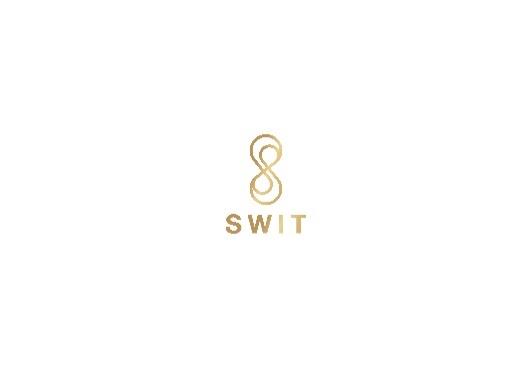 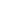 Academic factors to considerSchool 1School 2School 3School 4School 5Reputation/ranking of the institution and program Your research interest align w/facultyStudent: Faculty RatioQuality of research facilities (e.g., labs, libraries)Funding (amount, length, types-GA,GRA, TA, requirements)English language support for international studentsRequirements (GPA, test scores, letters of recommendation)Full-time/part-time programSocial/Emotional factors to considerSchool 1School 2School 3School 4School 5Health and wellness resourcesMentoring supportProfessional development resources (academic and nonacademic) and conference travelDEI- representation, social climate, scholarships, programs, and support system in the department, graduate school, and universityStudent organizationsLiving and Commuting factors to considerSchool 1School 2School 3School 4School 5Cost of living and availability of affordable housing (on and off campus)Geographic locationChildcare resources (if you are a parent)Bus/Train RoutesLocal schools